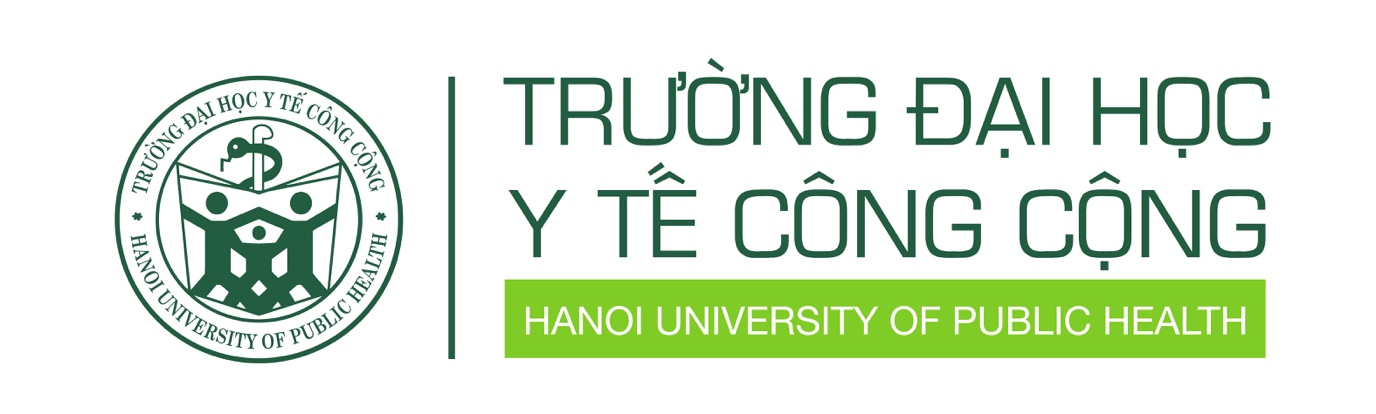 Đề cương môn học Tên môn học	: Sinh lý bệnh - Miễn dịchMã số	: PATH50Bậc học	: Đại họcĐối tượng	: Cử nhânChuyên ngành	: KTPHCNLoại hình	: Chính quy/ Vừa làm vừa họcHình thức giảng dạy	: KẾT HỢPMã lớp học	:Học kỳ	:	II	Năm	:  2023 - 2024Điều phối môn họcHọ và tên: ThS. Nguyễn Thị Anh VânEmail: ntav@huph.edu.vnĐiện thoại văn phòng:Điện thoại di động: 0973984783Hà Nội, ngày 08 tháng 09 năm 2023PHỤ LỤC 1: LỊCH TRÌNH GIẢNG DẠY Code										S	Trực triếp trên lớp hoặc qua video conference							GS	Làm việc nhóm có hướng dẫn trực tiếp của giảng viên						GF	Làm việc nhóm (Group work)/giáo viên hỗ trợ trên diễn đàn						T	Kiểm tra ngắn							Phụ lục 2: Chuẩn đầu ra và hình thức, mức độ đánh giá. Chuẩn đầu ra môn học, chuẩn đầu ra bài học và các hình thức đánh giáPhụ lục 3: Các tiêu chí cho điểm (Rubrics)Số tín chỉ02Vai trò của môn họcMôn học Sinh lý bệnh – miễn dịch học là một môn Y học cơ sở (YHCS) cung cấp kiến thức nền móng về hoạt động của cơ thể trong một số bệnh lý thường gặp cũng như cơ chế đáp ứng miễn dịch nhằm làm cơ sở cho việc nghiên cứu các môn học YHCS tiếp theo như một số bệnh thường gặp tại cộng đồng, sức khoẻ sinh sản, HIV/AIDS...Từ năm 2023, chương trình đã được cập nhật để đáp ứng tốt hơn cho việc nghiên cứu những vấn đề y tế công cộng quan trọng nhất hiện nay. Đây là những kiến thức cần thiết, bắt buộc trong đào tạo nhân viên Y tế Quan hệ với các môn học khácMôn Sinh lý bệnh – Miễn dịch có quan hệ mật thiết với nhiều môn học như: Triệu chứng và điều trị học Nội khoa - Nhi khoa, Ngoại khoa – Sản khoa, Sơ cấp cứu thông thường tại cộng đồng, xét nghiệm cơ bản, miễn dịch học.Liên thông với các chương trình đào tạo khácKhông liên thôngChuẩn đầu ra của môn họcSau khi hoàn thành môn học này, sinh viên sẽ có khả năng:Trình bày những khái niệm và kiến thức cơ bản về sự phát sinh và phát triển của một số bệnh lý phổ biến ở cộng đồng. Mô tả những nguyên lý cơ bản và những rối loạn về đáp ứng miễn dịch trong một số bệnh miễn dịch thường gặp ở cộng đồng.Phiên giải một số xét nghiệm sàng lọc ở cấp độ cộng đồng trong một số bệnh lý và rối loạn chuyển hóa thường gặp.Nội dungChi tiết giảng dạy có trong phụ lục 1Giảng viênPGS.TS. Nguyễn Thu Hương, Trường Đại học Y tế Công cộngThS. Nguyễn Thị ANh Vân, Trường Đại học Y tế Công cộng ThS. NGuyễn Văn Toàn, Trường Đại học Y tế Công cộngTS. Nguyễn Thị Hồng Phúc, Trường Đại học Y tế Công cộngCác tài liệu học tập/tham khảoTài liệu phải đọc: Trường Đại học Y tế Công cộng, 2023, Sinh lý bệnh, Nhà xuất bản Y học.Trường Đại học Y tế Công cộng, 2023, Miễn dịch học, Nhà xuất bản Y họcTài liệu nên đọc:  Trường Đại học Y Hà Nội, 2006, Sinh lý học tập 1&2, Nhà xuất bản Y học.Trần Hữu Phúc, Nguyễn Thái Nghĩa, 2010, Sinh lý bệnh, Nhà xuất bản Giáo dục Việt Nam.Một số tài liệu hữu ích:Bộ Y tế, 2007, Sinh lý bệnh và miễn dịchVũ  Triệu An, 2001, Miễn dịch học, Nhà xuất bản y học Đào Văn Chinh, Nguyễn Quốc Tuấn, Phạm Văn Thức, 2002, Miễn dịch học lâm sàng, Nhà xuất bản Y học.Đoàn Xuân Mượu, 2000, Miễn dịch học và AIDS, Nhà xuất bản Y học.Phương pháp giảng dạyMôn học sẽ được triển khai với các hình thức và phương pháp học tập như sau:Giảng trực tiếp trên lớp/hoặc trực tiếp qua hệ thống video conference. (S):Giảng dạy trực tiếp trên lớp hoặc được thực hiện trên phần mềm ZoomCác tài liệu học tập của bài học sẽ được đưa lên hệ thống E-learning ngay từ đầu và sinh viên được yêu cầu đọc trước khi bắt đầu bài học. Trong buổi học, giảng viên thuyết trình và thảo luận cùng sinh viên các nội dung của bài học đã được gửi từ trước.Thảo luận nhóm có sự tham gia của giảng viên sử dụng các hệ thống Virtual Class online. (GS): Hoạt động thảo luận nhóm sẽ tiến hành trên E-learning. Bài tập sẽ được trình bày dưới dạng các câu hỏi thảo luận và yêu cầu sinh viên làm trước khi buổi thảo luận bắt đầu. Đến buổi thảo luận, giảng viên sẽ tổng hợp, phân tích các ý kiến của các nhóm, trả lời các thắc mắc của sinh viên và kết luận/đưa ra câu trả lời cho từng câu hỏi đặt ra.Thảo luận trên diễn đàn và chia sẻ các nội dung liên quan đến học tập (GF)Sinh viên gửi câu hỏi, thắc mắc về nội dung các bài giảng và bài tập tình huống lên diễn đàn.Sinh viên tham gia thảo luận trên diễn đàn.Giảng viên thảo luận, hướng dẫn sinh viên nghiên cứu tìm hiểu các vấn đề do chính sinh viên đặt ra và trả lời các câu hỏi được đặt ra của sinh viên trên diễn đànBài tập nhóm tự thực hành và chia sẻ (I): Sinh viên tự thảo luận với nhau về bài tập và chuẩn bị bài trình bày. Trong quá trình thảo luận và chuẩn bị, nếu có thắc mắc, sinh viên có thể gửi câu hỏi lên trên diễn đàn để giảng viên giải đáp và các sinh viên khác cùng thảo luậnKiểm tra đánh giá. (T)Đánh giá Sinh viên được đánh giá dựa trên sự tham gia các hoạt động của khoá học, bài tập và bài luận hết môn:Điểm tham gia (10%) sinh viên sẽ phải tham gia ít nhất 80% các bài học của khoá học. Điểm tham gia của sinh viên sẽ được chấm tự động dựa trên việc tham gia vào môi trường học trực tuyến, việc đặt câu hỏi và phản hồi câu hỏi/trả lời cho giảng viên và các sinh viên khác.Bài kiểm tra cá nhân (40%) gồm: 02 bài kiểm tra lý thuyếtBài thi cuối môn học (50%): Trắc nghiệm trên máy hoặc trên giấyCác tiêu chí đánh giá, cách cho điểm có trong phụ lục 2 và 3Điểm môn học là tổng các điểm cấu phần trên và được qui đổi ra hệ điểm 10Công thức tính điểm Trung bình môn học: TBM=ĐTG*0.1 + KT1*0.2 + KT2*0.2 + THI*0.5Nguyên tắc đánh giá/chấm điểm  xem trong phụ lục 4. Các tiêu chí cho điểm (rubrics) xem trong phụ lục 5.Sinh viên được đánh giá dựa trên sự tham gia các hoạt động của khoá họcCác tiêu chí đánh giá, cách cho điểm có trong phụ lục 2 và 3TRƯỞNG KHOA(ký tên, ghi rõ họ và tên)Nguyễn Thu Hương    TRƯỞNG BM(ký tên, ghi rõ họ và tên)ĐIỀU PHỐI MÔN HỌC(ký tên, ghi rõ họ và tên)Nguyễn Thị Anh VânBài CodeNội dungThời gian (giờ)Thời gian (giờ)Thời gian (giờ)Thời gian (giờ)Hoạt động của giảng viênHoạt động của sinh viênPhương tiện học tậpBài CodeNội dungThời gianGiảng/ hướng dẫn trực tiếp (trên lớp hoặc trực tuyến – synchronous)Thực hành/ thảo luận trực tiếp (trên lớp hoặc trực tuyến - synchronous) Làm bài tập/thảo luận trên diễn đàn (asynchronous)Giới thiệu khóa học1200 1Bài 1: Một số khái niệm trong sinh lý bệnh0.250.25STrình bày khái niệm bệnh sinh, bệnh nguyên và một số khái niệm thường dùng trong sinh lý bệnh0.250.2500Thuyết trìnhvà hướng dẫn thảo luận  trên lớpNghe giảng và tham gia thảo luận.Giảng trực tiếp trên giảng đườngSMô tả phương pháp nghiên cứu thường dùng trong sinh lý bệnh0.250.250Thuyết trìnhvà hướng dẫn thảo luận  trên lớpNghe giảng và đặt câu hỏi, thảo luận.Giảng trực tiếp trên giảng đườngSGiải thích quy luật phát triển bệnh và một số trạng thái bệnh lý thường gặp0.250.2500Thuyết trìnhvà hướng dẫn thảo luận  trên lớpNghe giảng và tham gia thảo luậnGiảng trực tiếp trên giảng đường2Bài 2: Rối loạn chuyển hóa đường2STrình bày cơ chế chuyển hóa đường trong cơ thể và các rối loạn phát sinh1Thuyết trình và hướng dẫn thảo luận trên trên lớp	Nghe giảng và tham gia thảo luậnGiảng trực tiếp trên giảng đườngGFTrình bày cơ chế bệnh sinh của một số rối loạn chuyển hóa G thường gặp0.5Thuyết trình và hướng dẫn thảo luận	Nghe giảng và thảo luậnGiảng trực tiếp trên giảng đườngGSPhân tích ảnh hưởng, gánh nặng bệnh tật của các rối loạn chuyển hóa G thường gặp đối với cấp độ cá nhân và cộng đồng0.5Thuyết trình và hướng dẫn thảo luận	Nghe giảng và thảo luậnGiảng trực tiếp trên giảng đường3Bài 3: Rối loạn chuyển hóa protid2200STrình bày cơ chế chuyển hóa Protid trong cơ thể và các rối loạn phát sinh0.5Thuyết trình, hướng dẫn thảo luận trên lớp	Nghe giảng và thảo luậnGiảng trực tiếp trên giảng đường hoặcVideo Conf. (Zoom)STrình bày cơ chế bệnh sinh của một số rối loạn chuyển hóa P thường gặp. Bệnh lý suy dinh dưỡng0.5Thuyết trình, hướng dẫn thảo luận trên lớp Nghe giảng và thảo luậnThảo luận trên forum khóa họcPhần mềm ElearningGSGiải thích ảnh hưởng, gánh nặng bệnh tật của các rối loạn chuyển hóa P thường gặp đối với cấp độ cá nhân và cộng đồng10Thuyết trình và hướng dẫn thảo luận	Nghe giảng và thảo luậnGiảng trực tiếp trên giảng đường4Bài 4: Rối loạn chuyển hóa lipid  2200STrình bày cơ chế chuyển hóa Lipid trong cơ thể và các rối loạn phát sinh0.5Thuyết trình, hướng dẫn thảo luận	Nghe giảng và thảo luậnGiảng trực tiếp trên giảng đường hoặcVideo Conf. (Zoom)GFTrình bày cơ chế bệnh sinh của một số rối loạn chuyển hóa L thường gặp. Thừa cân béo phì0.5Thuyết trình, hướng dẫn thảo luận	Nghe giảng và thảo luậnGiảng trực tiếp trên giảng đường hoặcVideo Conf. (Zoom)GSPhân tích được ảnh hưởng, gánh nặng bệnh tật của các rối loạn chuyển hóa L thường gặp đối với cấp độ cá nhân và cộng đồng1Thuyết trình và hướng dẫn thảo luận	Nghe giảng và thảo luậnGiảng trực tiếp trên giảng đường5Bài 5: Sinh lý bệnh Thần kinh: Tai biến mạch máu não, Alzeimer3201STrình bày nguyên nhân, các yếu tố nguy cơ của bệnh lý Tai biến mạch máu não và Alzeimer1Thuyết trình, hướng dẫn thảo luận	Nghe giảng và thảo luậnGiảng trực tiếp trên giảng đường hoặc Video Conf. (Zoom)GFTrình bày sự phát sinh, quá trình phát triển và hậu quả của tai biến mạch máu não ở cấp độ cá nhân, gia đình và cộng đồng10Thuyết trình và hướng dẫn thảo luận	Nghe giảng và thảo luậnGiảng trực tiếp trên giảng đườngGSPhân tích các yếu tố nguy cơ và phòng chống ở cấp độ cộng đồng.1Gửi tài liệu (bài viết, đường link tài liệu, video) lên diễn đàn trước khóa học để   sinh viên nghiên cứu. Đặt câu hỏi để sinh viên thảo luận nhóm trên diễn đànHướng dẫn/ hỗ trợNghiên cứu tài liệu, thảo luận trên diễn đànThảo luận trên forum khóa họcPhần mềm Elearning6Bài 6: Sinh lý bệnh Hô hấp3201STrình bày cơ chế bệnh sinh, quá trình phát triển của bệnh.1Thuyết trình, hướng dẫn thảo luận	Nghe giảng và thảo luậnVideo Conf. (Zoom)STrình bày nguyên nhân, các yếu tố nguy cơ của bệnh lý hô hấp.1Thuyết trình, hướng dẫn thảo luận	Nghe giảng và thảo luậnVideo Conf. (Zoom)GSGiải thích gánh nặng của bệnh lý hô hấp đối với cấp độ cá nhân và cộng đồng.1Gửi tài liệu (bài viết, đường link tài liệu, video) lên diễn đàn trước khóa học để   sinh viên nghiên cứu. Đặt câu hỏi để sinh viên thảo luận nhóm trên diễn đànHướng dẫn/ hỗ trợNghiên cứu tài liệu, thảo luận trên diễn đànThảo luận trên forum khóa họcPhần mềm Elearning7Bài 7: Sinh lý bệnh ung thư3201STrình bày khái niệm bệnh, cơ chế bệnh sinh, quá trình phát triển của một số bệnh lý ung thư thường gặp1Thuyết trình và hướng dẫn thảo luận	Nghe giảng và thảo luậnGiảng trực tiếp tại giảng đườngGFTrình bày nguyên nhân, các yếu tố nguy cơ của một số bệnh ung thư thường gặp10Thuyết trình và hướng dẫn thảo luận	Nghe giảng và thảo luậnGiảng trực tiếp trên giảng đườngGSPhân tích gánh nặng của ung thư cấp độ cá nhân và cộng đồng1Gửi tài liệu (bài viết, đường link tài liệu, video) lên diễn đàn trước khóa học để   sinh viên nghiên cứu. Đặt câu hỏi để sinh viên thảo luận nhóm trên diễn đànHướng dẫn/ hỗ trợNghiên cứu tài liệu, thảo luận trên diễn đànThảo luận trên forum khóa họcPhần mềm Elearning8Bài 8: Sinh lý bệnh máu2101STrình bày cấu trúc và thành phần của máu, quá trình tạo ra các thành phần hữu hình của máu và một số rối loạn thường gặp0.5Thuyết trình và hướng dẫn thảo luận	Nghe giảng và thảo luậnGiảng trực tiếp trên giảng đườngSTrình bày cơ chế bệnh sinh của một số rối loạn thường gặp. Bệnh lý sốt xuất huyết0.5Thuyết trình và hướng dẫn thảo luận	Nghe giảng và thảo luậnGiảng trực tiếp trên giảng đườngGSPhân tích gánh nặng bệnh tật đối với cấp độ cá nhân và cộng đồng1Gửi tài liệu (bài viết, đường link tài liệu, video) lên diễn đàn trước khóa học để   sinh viên nghiên cứu.Đặt câu hỏi để sinh viên thảo luận nhóm trên diễn đàn Hướng dẫn/ hỗ trợNghiên cứu tài liệu, thảo luận trên diễn đànThảo luận trên forum khóa họcPhần mềm Elearning9Bài 9: Sinh lý bệnh thận3201STrình bày cấu trúc của thận và nephron1Thuyết trình và hướng dẫn thảo luận	Nghe giảng và thảo luậnGiảng trực tiếp STrình bày nguyên nhân, yếu tố nguy cơ cơ chế bệnh sinh của suy thận mãn1Thuyết trình và hướng dẫn thảo luận	Nghe giảng và thảo luậnGiảng trực tiếp GSPhân tích gánh nặng bệnh tật đối với cấp độ cá nhân và cộng đồng1Gửi tài liệu (bài viết, đường link tài liệu, video) lên diễn đàn trước khóa học để   sinh viên nghiên cứu. Đặt câu hỏi để sinh viên thảo luận nhóm trên diễn đàn Hướng dẫn/ hỗ trợNghiên cứu tài liệu, thảo luận trên diễn đànThảo luận trên forum khóa họcPhần mềm Elearning10Bài 10: Sinh lý bệnh Tuần hoàn3201STrình bày cấu tạo của tim và cơ chế hoạt động của vòng tuần hoàn lớn, vòng tuần hoàn nhỏ, tuần hoàn vành1Thuyết trình và hướng dẫn thảo luận	Nghe giảng và thảo luậnGiảng trực tiếp STrình bày cơ chế bệnh sinh, nguyên nhân, yếu tố nguy cơ của suy tim và bệnh lý mạch vành1Thuyết trình và hướng dẫn thảo luận	Nghe giảng và thảo luậnGiảng trực tiếp GSPhân tích gánh nặng bệnh tật đối với cấp độ cá nhân và cộng đồng0.75Gửi tài liệu (bài viết, đường link tài liệu, video) lên diễn đàn trước khóa học để   sinh viên nghiên cứu. Đặt câu hỏi để sinh viên thảo luận nhóm trên diễn đàn Hướng dẫn/ hỗ trợNghiên cứu tài liệu, thảo luận trên diễn đànThảo luận trên forum khóa họcPhần mềm ElearningTKiểm tra bài thành phần số 010.25Gửi câu hỏi kiểm tra lên hệ thống ElearningLàm bài kiểm tra 1 trên hệ thống ElearningPhần mềm Elearning11Bài 11: Khái quát về đáp ứng miễn dịch1100Trình bày khái niệm của miễn dịch tự nhiên, miễn dịch thu được. Phân loại dựa trên một số ứng dụng thực tiễn (vắc xin, huyết thanh, interferon…)0.5Thuyết trình và hướng dẫn thảo luận	Nghe giảng và thảo luậnGiảng trực tiếp Trình bày về cơ chế hoạt động của bổ thể, hoạt động chung của hệ thống miễn dịch0.5Thuyết trình và hướng dẫn thảo luận	Nghe giảng và thảo luậnGiảng trực tiếp 12Bài 12: Kháng nguyên – kháng thể1100STrình bày định nghĩa, sự kết hợp giữa kháng nguyên và kháng thể,  và các ứng dụng cơ bản0.5Thuyết trình và hướng dẫn thảo luận	Nghe giảng và thảo luậnGiảng trực tiếp SHiểu một số kỹ thuật ứng dụng trong chẩn đoán và điều trị0.5Thuyết trình và hướng dẫn thảo luận	Nghe giảng và thảo luậnGiảng trực tiếp 13Bài 13: Đáp ứng miễn dịch trong HIV/AIDS2002STrình bày đại cương về đáp ứng của hệ miễn dịch với virut00.5Gửi tài liệu (bài viết, đường link tài liệu, video) lên diễn đàn trước khóa học để   sinh viên nghiên cứu. Hướng dẫn/ hỗ trợNghiên cứu tài liệu, thảo luận trên diễn đànThảo luận trên forum khóa họcPhần mềm ElearningSTrình bày cấu trúc của HIV và đặc điểm khác biệt với các virut khác, sự rối loạn đáp ứng miễn dịch khi nhiễm HIV00.5Gửi tài liệu (bài viết, đường link tài liệu, video) lên diễn đàn trước khóa học để   sinh viên nghiên cứu. Hướng dẫn/ hỗ trợNghiên cứu tài liệu, thảo luận trên diễn đànThảo luận trên forum khóa họcPhần mềm ElearningGFMô tả các kỹ thuật phát hiện và cách phòng chống HIV0.5Gửi tài liệu (bài viết, đường link tài liệu, video) lên diễn đàn trước khóa học để   sinh viên nghiên cứu. Hướng dẫn/ hỗ trợNghiên cứu tài liệu, thảo luận trên diễn đànThảo luận trên forum khóa họcPhần mềm ElearningGSPhân tích gánh nặng đối với cấp độ cá nhân, gia đình và cộng đồng0.5Gửi tài liệu (bài viết, đường link tài liệu, video) lên diễn đàn trước khóa học để   sinh viên nghiên cứu. Đặt câu hỏi để sinh viên thảo luận nhóm trên diễn đànHướng dẫn/ hỗ trợNghiên cứu tài liệu, thảo luận trên diễn đànThảo luận trên forum khóa họcPhần mềm Elearning14Bài 14: Quá mẫn1100STrình bày nguyên nhân, các yếu tố tham gia và các rối loạn của quá mẫn typ I, cho ví dụ0.25Thuyết trình và hướng dẫn thảo luận	Nghe giảng và thảo luậnGiảng trực tiếp STrình bày nguyên nhân, các yếu tố tham gia và các rối loạn của quá mẫn typ II, cho ví dụ 0.25Thuyết trình và hướng dẫn thảo luận	Nghe giảng và thảo luậnGiảng trực tiếp STrình bày nguyên nhân, các yếu tố tham gia và các rối loạn của quá mẫn typ III, cho ví dụ0.5Thuyết trình và hướng dẫn thảo luận	Nghe giảng và thảo luậnGiảng trực tiếp 15Bài 15: Đáp ứng miễn dịch trong lao phổi1001STrình bày đáp ứng miễn dịch chống vi khuẩn nội bào00.25Gửi tài liệu (bài viết, đường link tài liệu, video) lên diễn đàn trước khóa học để   sinh viên nghiên cứu. Hướng dẫn/ hỗ trợNghiên cứu tài liệu, thảo luận trên diễn đànThảo luận trên forum khóa họcPhần mềm ElearningSTrình bày cấu trúc vi khuẩn lao, các kỹ thuật phát hiện lao và sự đáp   ứng của cơ thể với vi khuẩn lao 00.25Gửi tài liệu (bài viết, đường link tài liệu, video) lên diễn đàn trước khóa học để   sinh viên nghiên cứu. Đặt câu hỏi để sinh viên thảo luận nhóm trên diễn đànHướng dẫn/ hỗ trợNghiên cứu tài liệu, thảo luận trên diễn đànThảo luận trên forum khóa họcPhần mềm ElearningSPhân tích gánh nặng bệnh tật đối với cấp độ cá nhân và cộng đồng  00.25Gửi tài liệu (bài viết, đường link tài liệu, video) lên diễn đàn trước khóa học để   sinh viên nghiên cứu. Hướng dẫn/ hỗ trợNghiên cứu tài liệu, thảo luận trên diễn đànThảo luận trên forum khóa họcPhần mềm ElearningTKiểm tra thành phần bài số 0200.25Làm bài kiểm traTrực tiếp trên lớpTổng số giờ1812Mức độ đánh giáNhớHiểuÁp dụngPhân tíchĐánh giáSáng tạoChuẩn đầu raNhớHiểuÁp dụngPhân tíchĐánh giáSáng tạoCĐR1: Trình bày những khái niệm và kiến thức cơ bản về sự phát sinh và phát triển của một số bệnh lý phổ biến ở cộng đồng. Kiểm tra cá nhânThi trắc nghiệm online hết môn họcKiểm tra cá nhânThi trắc nghiệm online hết môn họcCĐR2: Mô tả những nguyên lý cơ bản và những rối loạn về đáp ứng miễn dịch trong một số bệnh miễn dịch thường gặp ở cộng đồng.Kiểm tra cá nhânThi trắc nghiệm online hết môn họcKiểm tra cá nhânThi trắc nghiệm online hết môn họcCĐR3: Phiên giải một số xét nghiệm sàng lọc ở cấp độ cộng đồng trong một số bệnh lý và rối loạn chuyển hóa thường gặp.Kiểm tra cá nhânThi trắc nghiệm online hết môn họcKiểm tra cá nhânThi trắc nghiệm online hết môn họcBài họcChuẩn đầu ra bài họcPhương pháp đánh giáChuẩn đầu ra môn họcBài 1Trình bày khái niệm bệnh sinh, bệnh nguyên và một số khái niệm thường dùng trong sinh lý bệnh Mô tả phương pháp nghiên cứu thường dùng trong sinh lý bệnhGiải thích quy luật phát triển bệnh và một số trạng thái bệnh lý thường gặpBài kiểm tra cá nhân, thi lý thuyếtCĐR1: Trình bày những khái niệm và kiến thức cơ bản về sự phát sinh và phát triển của một số bệnh lý phổ biến ở cộng đồng.CĐR3: Phiên giải một số xét nghiệm sàng lọc ở cấp độ cộng đồng trong một số bệnh lý và rối loạn chuyển hóa thường gặpBài 2Trình bày cơ chế chuyển hóa đường trong cơ thể và các rối loạn phát sinh.Trình bày cơ chế bệnh sinh của một số rối loạn chuyển hóa G thường gặp Phân tích ảnh hưởng, gánh nặng bệnh tật của các rối loạn chuyển hóa G thường gặp đối với cấp độ cá nhân và cộng đồng.Bài kiểm tra cá nhân, bài thảo luận trên diễn đàn, thi lý thuyếtCĐR1: Trình bày những khái niệm và kiến thức cơ bản về sự phát sinh và phát triển của một số bệnh lý phổ biến ở cộng đồng.CĐR3: Phiên giải một số xét nghiệm sàng lọc ở cấp độ cộng đồng trong một số bệnh lý và rối loạn chuyển hóa thường gặpBài 3Trình bày cơ chế chuyển hóa Protid trong cơ thể và các rối loạn phát sinh.Trình bày cơ chế bệnh sinh của một số rối loạn chuyển hóa P thường gặp. Bệnh lý suy dinh dưỡng.Phân tích ảnh hưởng, gánh nặng bệnh tật của các rối loạn chuyển hóa P thường gặp đối với cấp độ cá nhân và cộng đồngBài kiểm tra cá nhân, bài thảo luận trên diễn đàn, thi lý thuyếtCĐR1: Trình bày những khái niệm và kiến thức cơ bản về sự phát sinh và phát triển của một số bệnh lý phổ biến ở cộng đồng.CĐR3: Phiên giải một số xét nghiệm sàng lọc ở cấp độ cộng đồng trong một số bệnh lý và rối loạn chuyển hóa thường gặpBài 4Trình bày cơ chế chuyển hóa Lipid trong cơ thể và các rối loạn phát sinh.Trình bày cơ chế bệnh sinh của một số rối loạn chuyển hóa L thường gặp. Thừa cân béo phì.Phân tích ảnh hưởng, gánh nặng bệnh tật của các rối loạn chuyển hóa L thường gặp đối với cấp độ cá nhân và cộng đồng.Bài kiểm tra cá nhân, bài thảo luận trên diễn đàn, thi lý thuyếtCĐR1: Trình bày những khái niệm và kiến thức cơ bản về sự phát sinh và phát triển của một số bệnh lý phổ biến ở cộng đồng.CĐR2: Mô tả những nguyên lý cơ bản và những rối loạn về đáp ứng miễn dịch trong một số bệnh miễn dịch thường gặp ở cộng đồngCĐR3: Phiên giải một số xét nghiệm sàng lọc ở cấp độ cộng đồng trong một số bệnh lý và rối loạn chuyển hóa thường gặpBài 5Trình bày nguyên nhân, các yếu tố nguy cơ của bệnh lý Tai biến mạch máu não và Alzeimer.Trình bày sự phát sinh, quá trình phát triển và hậu quả của tai biến mạch máu não ở cấp độ cá nhân, gia đình và cộng đồngPhân tích các yếu tố nguy cơ và phòng chống ở cấp độ cộng đồngBài kiểm tra cá nhân, bài thảo luận trên diễn đàn, thi lý thuyếtCĐR1: Trình bày những khái niệm và kiến thức cơ bản về sự phát sinh và phát triển của một số bệnh lý phổ biến ở cộng đồng.CĐR2: Mô tả những nguyên lý cơ bản và những rối loạn về đáp ứng miễn dịch trong một số bệnh miễn dịch thường gặp ở cộng đồngCĐR3: Phiên giải một số xét nghiệm sàng lọc ở cấp độ cộng đồng trong một số bệnh lý và rối loạn chuyển hóa thường gặpBài 6Trình bày cơ chế bệnh sinh, quá trình phát triển của bệnh. Trình bày nguyên nhân, các yếu tố nguy cơ của bệnh lý hô hấp Giải thích gánh nặng của bệnh lý hô hấp đối với cấp độ cá nhân và cộng đồng.Bài kiểm tra cá nhân, bài thảo luận trên diễn đàn, thi lý thuyếtCĐR1: Trình bày những khái niệm và kiến thức cơ bản về sự phát sinh và phát triển của một số bệnh lý phổ biến ở cộng đồng.CĐR2: Mô tả những nguyên lý cơ bản và những rối loạn về đáp ứng miễn dịch trong một số bệnh miễn dịch thường gặp ở cộng đồngCĐR3: Phiên giải một số xét nghiệm sàng lọc ở cấp độ cộng đồng trong một số bệnh lý và rối loạn chuyển hóa thường gặpBài 7Trình bày khái niệm bệnh, cơ chế bệnh sinh, quá trình phát triển của một số bệnh lý ung thư thường gặp.Trình bày nguyên nhân, các yếu tố nguy cơ của một số bệnh ung thư thường gặp. Phân tích gánh nặng của ung thư cấp độ cá nhân và cộng đồng.Bài kiểm tra cá nhân, bài thảo luận trên diễn đàn, thi lý thuyếtCĐR1: Trình bày những khái niệm và kiến thức cơ bản về sự phát sinh và phát triển của một số bệnh lý phổ biến ở cộng đồng.CĐR2: Mô tả những nguyên lý cơ bản và những rối loạn về đáp ứng miễn dịch trong một số bệnh miễn dịch thường gặp ở cộng đồngCĐR3: Phiên giải một số xét nghiệm sàng lọc ở cấp độ cộng đồng trong một số bệnh lý và rối loạn chuyển hóa thường gặpBài 8Trình bày cấu trúc và thành phần của máu, quá trình tạo ra các thành phần hữu hình của máu và một số rối loạn thường gặpHiểu cơ chế bệnh sinh của một số rối loạn thường gặp. Bệnh lý sốt xuất huyếtPhân tích gánh nặng bệnh tật đối với cấp độ cá nhân và cộng đồng.Bài kiểm tra cá nhân, bài thảo luận trên diễn đàn, thi lý thuyếtCĐR1: Trình bày những khái niệm và kiến thức cơ bản về sự phát sinh và phát triển của một số bệnh lý phổ biến ở cộng đồng.CĐR2: Mô tả những nguyên lý cơ bản và những rối loạn về đáp ứng miễn dịch trong một số bệnh miễn dịch thường gặp ở cộng đồngCĐR3: Phiên giải một số xét nghiệm sàng lọc ở cấp độ cộng đồng trong một số bệnh lý và rối loạn chuyển hóa thường gặpBài 9Trình bày cấu trúc của thận và nephron.Hiểu nguyên nhân, yếu tố nguy cơ cơ chế bệnh sinh của suy thận mãn.Phân tích gánh nặng bệnh tật đối với cấp độ cá nhân và cộng đồngBài kiểm tra cá nhân, bài thảo luận trên diễn đàn, thi lý thuyếtCĐR1: Trình bày những khái niệm và kiến thức cơ bản về sự phát sinh và phát triển của một số bệnh lý phổ biến ở cộng đồng.CĐR2: Mô tả những nguyên lý cơ bản và những rối loạn về đáp ứng miễn dịch trong một số bệnh miễn dịch thường gặp ở cộng đồngCĐR3: Phiên giải một số xét nghiệm sàng lọc ở cấp độ cộng đồng trong một số bệnh lý và rối loạn chuyển hóa thường gặpBài 10Trình bày cấu tạo của tim và cơ chế hoạt động của vòng tuần hoàn lớn, vòng tuần hoàn nhỏ, tuần hoàn vànhTrình bày cơ chế bệnh sinh, nguyên nhân, yếu tố nguy cơ của suy tim và bệnh lý mạch vànhPhân tích gánh nặng bệnh tật đối với cấp độ cá nhân và cộng đồng.Bài kiểm tra cá nhân, bài thảo luận trên diễn đàn, thi lý thuyếtCĐR1: Trình bày những khái niệm và kiến thức cơ bản về sự phát sinh và phát triển của một số bệnh lý phổ biến ở cộng đồng.CĐR2: Mô tả những nguyên lý cơ bản và những rối loạn về đáp ứng miễn dịch trong một số bệnh miễn dịch thường gặp ở cộng đồngCĐR3: Phiên giải một số xét nghiệm sàng lọc ở cấp độ cộng đồng trong một số bệnh lý và rối loạn chuyển hóa thường gặpBài 11Trình bày khái niệm của miễn dịch tự nhiên, miễn dịch thu được. Phân loại dựa trên một số ứng dụng thực tiễn (vắc xin, huyết thanh, interferon…).Hiểu về cơ chế hoạt động của bổ thể, hoạt động chung của hệ thống miễn dịch.Bài kiểm tra cá nhân, bài thảo luận trên diễn đàn, thi lý thuyếtCĐR1: Trình bày những khái niệm và kiến thức cơ bản về sự phát sinh và phát triển của một số bệnh lý phổ biến ở cộng đồng.CĐR2: Mô tả những nguyên lý cơ bản và những rối loạn về đáp ứng miễn dịch trong một số bệnh miễn dịch thường gặp ở cộng đồngCĐR3: Phiên giải một số xét nghiệm sàng lọc ở cấp độ cộng đồng trong một số bệnh lý và rối loạn chuyển hóa thường gặpBài 12Trình bày định nghĩa, sự kết hợp giữa kháng nguyên và kháng thể và các ứng dụng cơ bản.Hiểu một số kỹ thuật ứng dụng trong chẩn đoán và điều trị.Bài kiểm tra cá nhân, thi lý thuyếtCĐR1: Trình bày những khái niệm và kiến thức cơ bản về sự phát sinh và phát triển của một số bệnh lý phổ biến ở cộng đồng.CĐR2: Mô tả những nguyên lý cơ bản và những rối loạn về đáp ứng miễn dịch trong một số bệnh miễn dịch thường gặp ở cộng đồngCĐR3: Phiên giải một số xét nghiệm sàng lọc ở cấp độ cộng đồng trong một số bệnh lý và rối loạn chuyển hóa thường gặpBài 13Trình bày đại cương về đáp ứng của hệ miễn dịch với virutTrình bày cấu trúc của HIV và đặc điểm khác biệt với các virut khác, sự rối loạn đáp ứng miễn dịch khi nhiễm HIVTrình bày các kỹ thuật phát hiện và cách phòng chống HIVTrình bày gánh nặng đối với cấp độ cá nhân, gia đình và cộng đồngBài kiểm tra cá nhân, bài thảo luận trên diễn đàn, thi lý thuyếtCĐR1: Trình bày những khái niệm và kiến thức cơ bản về sự phát sinh và phát triển của một số bệnh lý phổ biến ở cộng đồng.CĐR2: Mô tả những nguyên lý cơ bản và những rối loạn về đáp ứng miễn dịch trong một số bệnh miễn dịch thường gặp ở cộng đồngCĐR3: Phiên giải một số xét nghiệm sàng lọc ở cấp độ cộng đồng trong một số bệnh lý và rối loạn chuyển hóa thường gặpBài 14Trình bày nguyên nhân, các yếu tố tham gia và các rối loạn của quá mẫn typ I, cho ví dụTrình bày nguyên nhân, các yếu tố tham gia và các rối loạn của quá mẫn typ II, cho ví dụTrình bày nguyên nhân, các yếu tố tham gia và các rối loạn của quá mẫn typ III, cho ví dụBài kiểm tra cá nhân, thi lý thuyếtCĐR1: Trình bày những khái niệm và kiến thức cơ bản về sự phát sinh và phát triển của một số bệnh lý phổ biến ở cộng đồng.CĐR2: Mô tả những nguyên lý cơ bản và những rối loạn về đáp ứng miễn dịch trong một số bệnh miễn dịch thường gặp ở cộng đồngCĐR3: Phiên giải một số xét nghiệm sàng lọc ở cấp độ cộng đồng trong một số bệnh lý và rối loạn chuyển hóa thường gặpBài 15Trình bày đáp ứng miễn dịch chống vi khuẩn nội bàoTrình bày cấu trúc vi khuẩn lao, các kỹ thuật phát hiện lao và sự đáp   ứng của cơ thể với vi khuẩn laoPhân tích gánh nặng bệnh tật đối với cấp độ cá nhân và cộng đồng  Bài kiểm tra cá nhân, bài thảo luận trên diễn đàn, thi lý thuyếtCĐR1: Trình bày những khái niệm và kiến thức cơ bản về sự phát sinh và phát triển của một số bệnh lý phổ biến ở cộng đồng.CĐR2: Mô tả những nguyên lý cơ bản và những rối loạn về đáp ứng miễn dịch trong một số bệnh miễn dịch thường gặp ở cộng đồngCĐR3: Phiên giải một số xét nghiệm sàng lọc ở cấp độ cộng đồng trong một số bệnh lý và rối loạn chuyển hóa thường gặpBài kiểm tra cá nhân: Kiểm tra lý thuyết cá nhân ( trắc nghiệm 30 câu)Bài kiểm tra cá nhân: Kiểm tra lý thuyết cá nhân ( trắc nghiệm 30 câu)Bài kiểm tra cá nhân: Kiểm tra lý thuyết cá nhân ( trắc nghiệm 30 câu)Bài kiểm tra cá nhân: Kiểm tra lý thuyết cá nhân ( trắc nghiệm 30 câu)Bài kiểm tra cá nhân: Kiểm tra lý thuyết cá nhân ( trắc nghiệm 30 câu)Bài kiểm tra cá nhân: Kiểm tra lý thuyết cá nhân ( trắc nghiệm 30 câu)Bài kiểm tra cá nhân: Kiểm tra lý thuyết cá nhân ( trắc nghiệm 30 câu)Bài kiểm tra cá nhân: Kiểm tra lý thuyết cá nhân ( trắc nghiệm 30 câu)Bài kiểm tra cá nhân: Kiểm tra lý thuyết cá nhân ( trắc nghiệm 30 câu)Mức xếp loạiABBCCDDFKhoảng điểm  8,5 - 107,0 - 8,47,0 - 8,45,5 - 6,95,5 - 6,94,0 - 5,44,0 - 5,4< 4,0CĐR1: Trình bày những khái niệm và kiến thức cơ bản về sự phát sinh và phát triển của một số bệnh lý phổ biến ở cộng đồng.Trả lời đúng9-11 câuTrả lời đúng 8-9 câuTrả lời đúng 8-9 câuTrả lời đúng 7-8 câuTrả lời đúng 7-8 câuTrả lời đúng 6-7 câuTrả lời đúng 6-7 câuTrả lời đúng< 6 câuCĐR2: Mô tả những nguyên lý cơ bản và những rối loạn về đáp ứng miễn dịch trong một số bệnh miễn dịch thường gặp ở cộng đồngTrả lời đúng9-11 câuTrả lời đúng 8-9 câuTrả lời đúng 8-9 câuTrả lời đúng 7-8 câuTrả lời đúng 7-8 câuTrả lời đúng 6-7 câuTrả lời đúng 6-7 câuTrả lời đúng< 6 câuCĐR3: Phiên giải một số xét nghiệm sàng lọc ở cấp độ cộng đồng trong một số bệnh lý và rối loạn chuyển hóa thường gặpTrả lời đúng7-8 câuTrả lời đúng 5-6 câuTrả lời đúng 5-6 câuTrả lời đúng 3-4 câuTrả lời đúng 3-4 câuTrả lời đúng 1-2 câuTrả lời đúng 1-2 câuKhông có câu trả lời đúngTổng25 - 30 câu21-24 câu21-24 câu17-20 câu17-20 câu13-16 câu13-16 câu< 13 câuBài thi trắc nghiệm online hết môn học: Hình thức 60 câu hỏi MCQ/ T-F QuestionBài thi trắc nghiệm online hết môn học: Hình thức 60 câu hỏi MCQ/ T-F QuestionBài thi trắc nghiệm online hết môn học: Hình thức 60 câu hỏi MCQ/ T-F QuestionBài thi trắc nghiệm online hết môn học: Hình thức 60 câu hỏi MCQ/ T-F QuestionBài thi trắc nghiệm online hết môn học: Hình thức 60 câu hỏi MCQ/ T-F QuestionBài thi trắc nghiệm online hết môn học: Hình thức 60 câu hỏi MCQ/ T-F QuestionBài thi trắc nghiệm online hết môn học: Hình thức 60 câu hỏi MCQ/ T-F QuestionBài thi trắc nghiệm online hết môn học: Hình thức 60 câu hỏi MCQ/ T-F QuestionBài thi trắc nghiệm online hết môn học: Hình thức 60 câu hỏi MCQ/ T-F QuestionMức xếp loạiABCCDDFFKhoảng điểm  8,5 - 107,0 - 8,45,5 - 6,95,5 - 6,94,0 - 5,44,0 - 5,4< 4,0< 4,0CĐR1: Trình bày những khái niệm và kiến thức cơ bản về sự phát sinh và phát triển của một số bệnh lý phổ biến ở cộng đồng.Trả lời đúng 15-20 câuTrả lời đúng 10-15 câuTrả lời đúng 7-10 câuTrả lời đúng 7-10 câuTrả lời đúng 5-7 câuTrả lời đúng 5-7 câuTrả lời đúng <5 câuTrả lời đúng <5 câuCĐR2: Mô tả những nguyên lý cơ bản và những rối loạn về đáp ứng miễn dịch trong một số bệnh miễn dịch thường gặp ở cộng đồngTrả lời đúng 15-20 câuTrả lời đúng 10-15 câuTrả lời đúng 7-10 câuTrả lời đúng 7-10 câuTrả lời đúng 5-7 câuTrả lời đúng 5-7 câuTrả lời đúng <5 câuTrả lời đúng <5 câuCĐR3: Phiên giải một số xét nghiệm sàng lọc ở cấp độ cộng đồng trong một số bệnh lý và rối loạn chuyển hóa thường gặpTrả lời đúng 15-20 câuTrả lời đúng 10-14 câuTrả lời đúng 7-9 câuTrả lời đúng 7-9 câuTrả lời đúng 5-6 câuTrả lời đúng 5-6 câuTrả lời đúng  <5 câuTrả lời đúng  <5 câuTổng số câu trả lời đúng45-60 câu30-44 câu21-29 câu21-29 câu15-20 câu15-20 câu< 15 câu< 15 câu